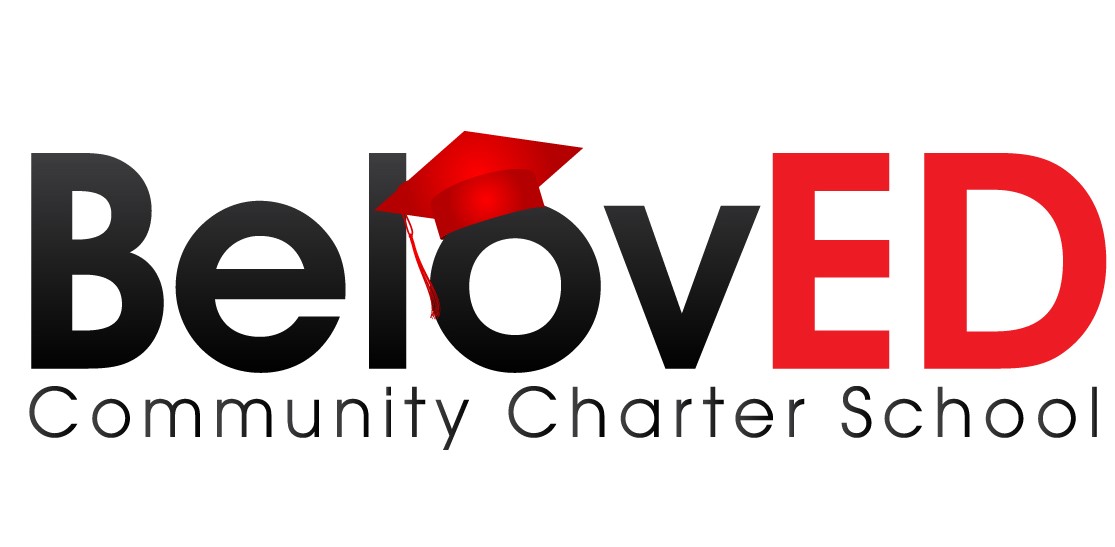 2018-2019 Transportation ContractWe would like to welcome you to Empowerment Academy Charter School.  Our number one concern is the safety of the students on our buses.  In order to help make our buses safe, we need the students to follow the rules.  Parents we need your help in enforcing the rules on the bus.  If the children see that the bus rules are important to the parents, then, the bus rules will be obeyed by the children. Please go over these rules with your child. EXPECTATIONS FOR STUDENTS Absolutely no eating food, candy, gum or any drink except bottled water.No disrespectful or inappropriate language. Respect the bus driver and aide at all times. Students must stay seated in their and keep their seat belts fastened.Keep the aisle clear. All backpacks and personal items must be out of the aisle. Keep the bus clean. Do not throw paper or trash on the floor. Do not yell or throw anything out the window, do not stick any part of your body out the window.Use indoor voices. No yelling or screaming. No cell phones or electronic devices unless otherwise instructed by your bus aide.  All policies found in the Family Handbook are in effect while on the bus. No physical contact.  Fighting will not be tolerated and may result in immediate suspension from the bus.Respect the bus. Any report of vandalism will result in a fine. No writing on the seat and no cutting the seat. EXPECTATIONS FOR PARENTS If there is an incident either on the bus or at the stop, ask the bus aide to put in an incident report or call/email Bus@, if the aide is not available.Respect the Bus Driver and Aide. Parents should not show aggression towards the bus aide or driver. We model respectful conversation at all times.Do not ask the bus aide for their phone number in order to call them when the bus is coming.Any issues  with other students, other parents, or staff, contact the school immediately NO SMOKING near the bus!Do not step onto the bus at any time during drop-off or pick-up. Be at the bus stop 5 minutes early for pickup and drop off.NEVER approach another person’s child. Report issues to the driver or the Bus Coordinator.Please know your child’s bus number, route number and driver's name.If you own a smartphone, please download our bus tracking appNever cross in front of the busWhen the Bus stop sign is out, do not pass the bus, it is the Law If the rules are not followed, the student may have a conduct report written up by the bus staff. Generally the following approach will be used:1st write up:	The student will be called to the office to discuss what happened on the bus. A notice 
		will also be sent to the parents/guardians via email concerning the incident report. 
		Parents/guardians should read this and discuss with students and then sign the 
		notice and return to the school.
 2nd write up:	Same process as above plus a call home by the Bus Coordinator.  3rd write up:	Call home by the Dean of Students & a 2 day suspension from the bus. 4th write up:	Mandatory meeting with the Dean of Students, parents & child with a                                                                                                                        5                         5 day suspension off the bus. 5th write up:	A phone call from the Bus Coordinator and removal from the bus services for an 
		extended period of time.   Remember that the purpose of the rules are to keep students safe. Riding the bus is a privilege and should be a good experience for all those involved! Children learn by our example.  The staff and parents are expected to conduct themselves in a courteous and professional manner. Thank you for your support! Empowerment Academy Charter School Transportation Department Parent/ Guardian Name ________________________________________  Parent/ Guardian Signature _______________________________________ Student ________________________________________________    Student_______________________________________________ Student ________________________________________________     Transportation Coordinator: Mr. Dale Waul| Bus@BlovedCCS.org Dean of Students: Mr. Michael Long | MLong@BelovedCCS.org